※玻璃瓶目前包裝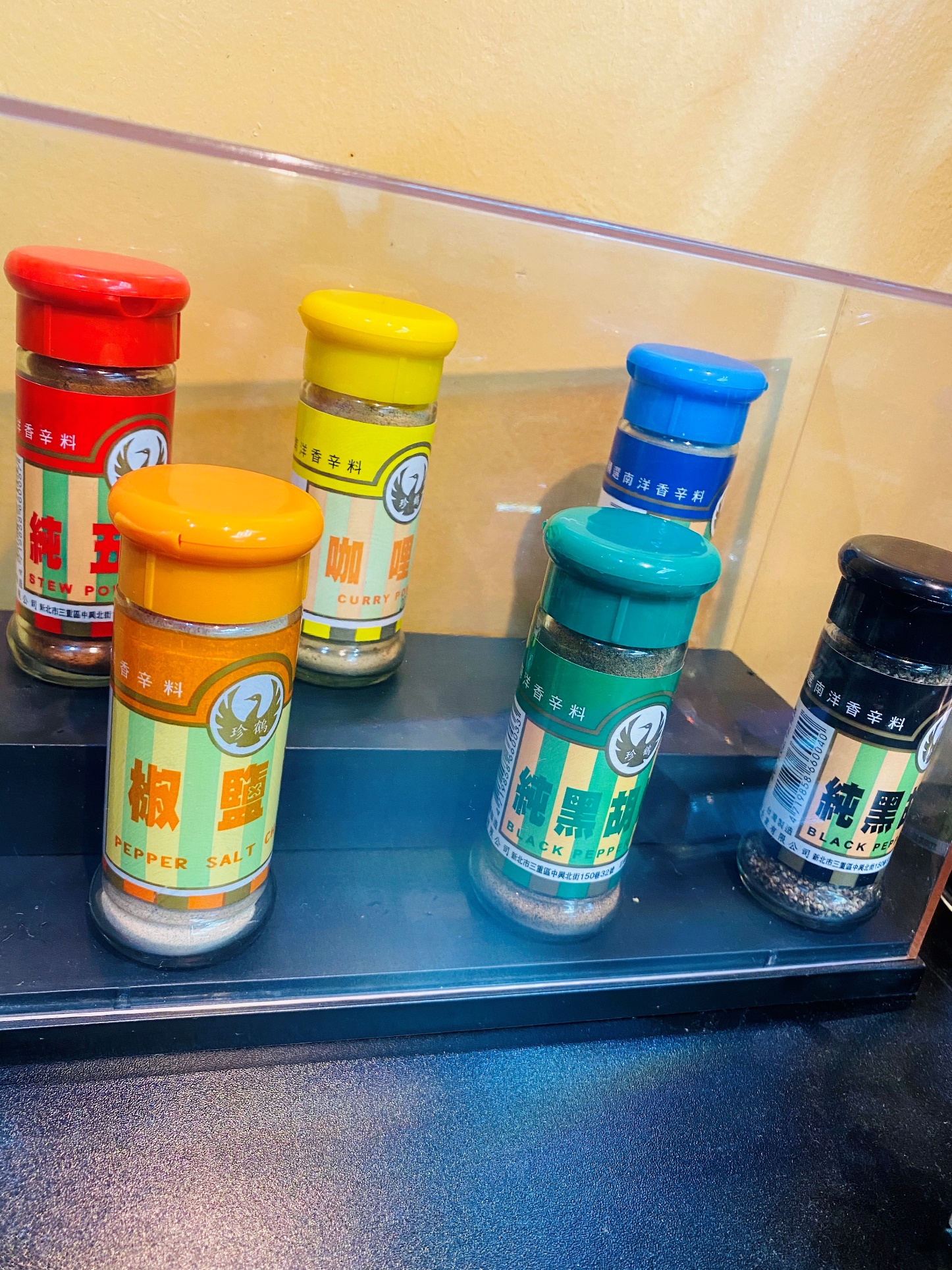 ※日式風格參考圖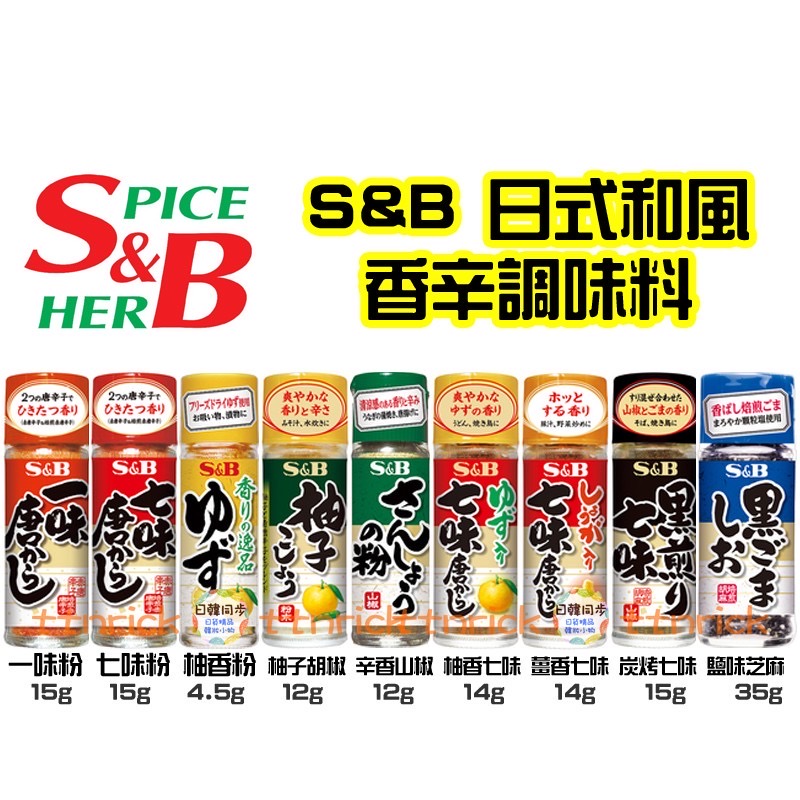 